マルアイボウリングの周辺地図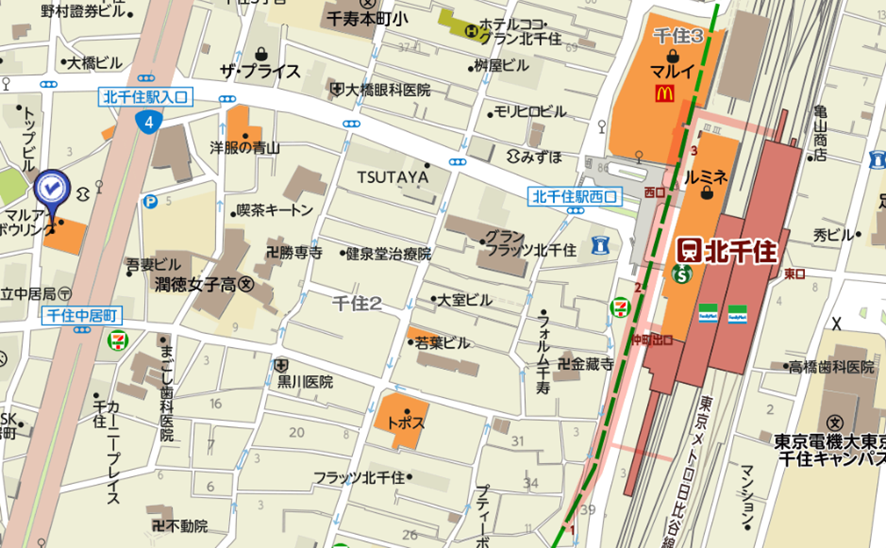 準備の都合上、１月１７日（金）又は、定員になり次第締め切らせていただきます。参加者の所属する支部の担当者宛にＦＡＸにてお申込ください。２月６日（木）のボウリング大会に参加いたします。　　　　　参加者名、種別、参加内容　　（該当する種別等を○で囲んでください）※マイボールの方は氏名に☆印をご記載ください。支 部 名Ｔ　Ｅ　ＬＦ　Ａ　Ｘ厚生担当墨　田03-6659-672803-6659-6728梅山　孝徳江　東03-5609-360903-5609-3745海老根　純足立・荒川03-5849-314003-5849-3141松木　廷夫葛　飾03-5654-913203-5654-9132坂井　陽子江戸川03-5607-125203-3655-5426杉山　岳久事務所名氏名　　　　　　　　　　　　　　　開業・勤務・職員　（大会と懇親会・大会のみ・懇親会のみ）氏名　　　　　　　　　　　　　　　開業・勤務・職員　（大会と懇親会・大会のみ・懇親会のみ）氏名　　　　　　　　　　　　　　　開業・勤務・職員　（大会と懇親会・大会のみ・懇親会のみ）氏名　　　　　　　　　　　　　　　開業・勤務・職員　（大会と懇親会・大会のみ・懇親会のみ）氏名　　　　　　　　　　　　　　　開業・勤務・職員　（大会と懇親会・大会のみ・懇親会のみ）